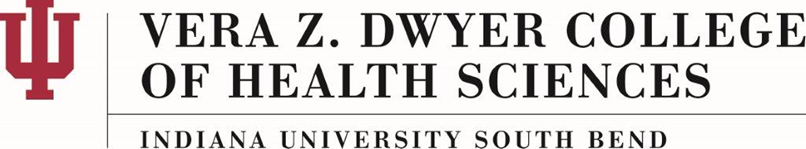 Impaired Student PolicyAS-21-BPolicy Statement:The purpose of this policy is to outline the guidelines for IUSB Vera Z. Dwyer College of Health Sciences (IUSB-CHS) students regarding impairment in all settings.Policy:IUSB-CHS as well as all agency policies and practices enforce a zero tolerance for alcohol and/or drug use.The Requirement to Disclose forms will be signed by the student upon admission and will remain in effect while the student is matriculating in the IUSB-CHS. A completed and signed form is required prior to any clinical or community-based placement. This is completed upon admission and annually.The faculty or staff member who suspects impairment will request that the student immediately leave the setting while ensuring the student’s safety.The faculty member will determine the most appropriate testing location. The student is responsible for receiving immediate testing and bears the costs involved in the testing. If the testing location is not on site, the student will bear the cost of public transportation to the site. The student will be suspended from all activities until the investigation into the situation is complete. Results must be submitted to the Director of the Program by the testing facility.History: